                 Vadovaudamasi Lietuvos Respublikos vietos savivaldos įstatymo 18 straipsnio 1 dalimi, Pagėgių savivaldybės taryba n u s p r e n d ž i a:                1. Pakeisti  Pagėgių savivaldybės tarybos 2016 m. gruodžio 22 d. sprendimu Nr. T-231 „Dėl Pagėgių savivaldybės švietimo įstaigų darbuotojų etatų (išskyrus pedagogus), finansuojamų iš savivaldybės biudžeto, skaičiaus nustatymo“ patvirtintą priedą: Eilutėje 4 vietoje skaičiaus „9,5“ įrašyti skaičių „10“ ir ją išdėstyti taip:    Eilutėje 5 vietoje skaičiaus „11,75“ įrašyti skaičių „12,25“ ir ją išdėstyti taip:            1.3.  Eilutėje 8 vietoje skaičiaus „1,5“ įrašyti skaičių „2“ ir ją išdėstyti taip:  	2. Sprendimą paskelbti Pagėgių savivaldybės interneto svetainėje www.pagegiai.lt.                Šis sprendimas gali būti skundžiamas Lietuvos Respublikos administracinių bylų teisenos įstatymo nustatyta tvarka.Savivaldybės meras 					Virginijus Komskis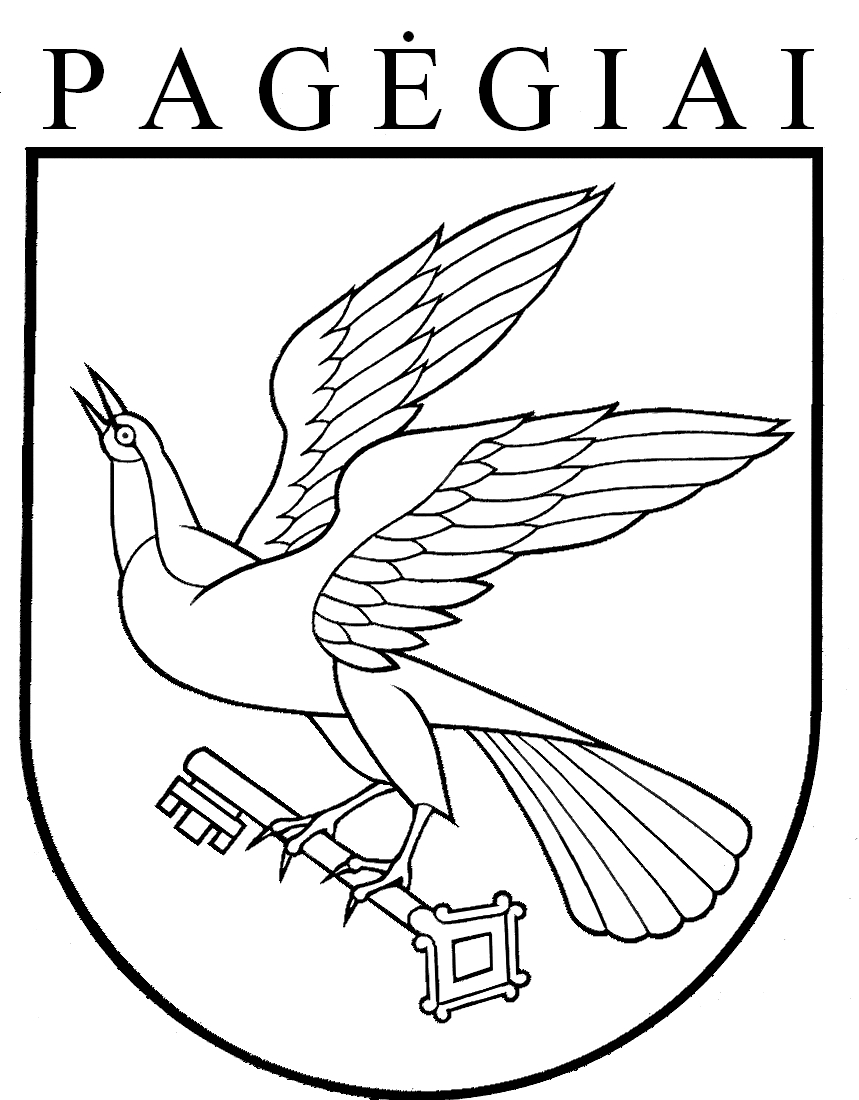 Pagėgių savivaldybės tarybasprendimasDĖL PAGĖGIŲ SAVIVALDYBĖS TARYBOS 2016 M. GRUODŽIO 22 D. SPRENDIMO NR. T-231 „DĖL PAGĖGIŲ SAVIVALDYBĖS ŠVIETIMO ĮSTAIGŲ DARBUOTOJŲ ETATŲ (IŠSKYRUS PEDAGOGUS), FINANSUOJAMŲ IŠ SAVIVALDYBĖS BIUDŽETO, SKAIČIAUS NUSTATYMO“ PAKEITIMO 2018 m. kovo 29 d. Nr. T-48Pagėgiai4.Piktupėnų pagrindinė mokykla105.Stoniškių pagrindinė mokykla12,258.Pagėgių savivaldybės Meno ir sporto mokykla2